Real Estate Auction Auction for the Estate of Debra DickersonMonday May 7th, 2018   @   6:00pm2173 North 21ST Street,      Nitro, WVDirections:  From Route 25 & 21st Street intersection in Nitro, turn onto 21st Street.  Travel thru stop sign to left on North 21st Street.  #2173 on left.   Watch for signs.*** OPEN HOUSE SUNDAY   2-4PM ***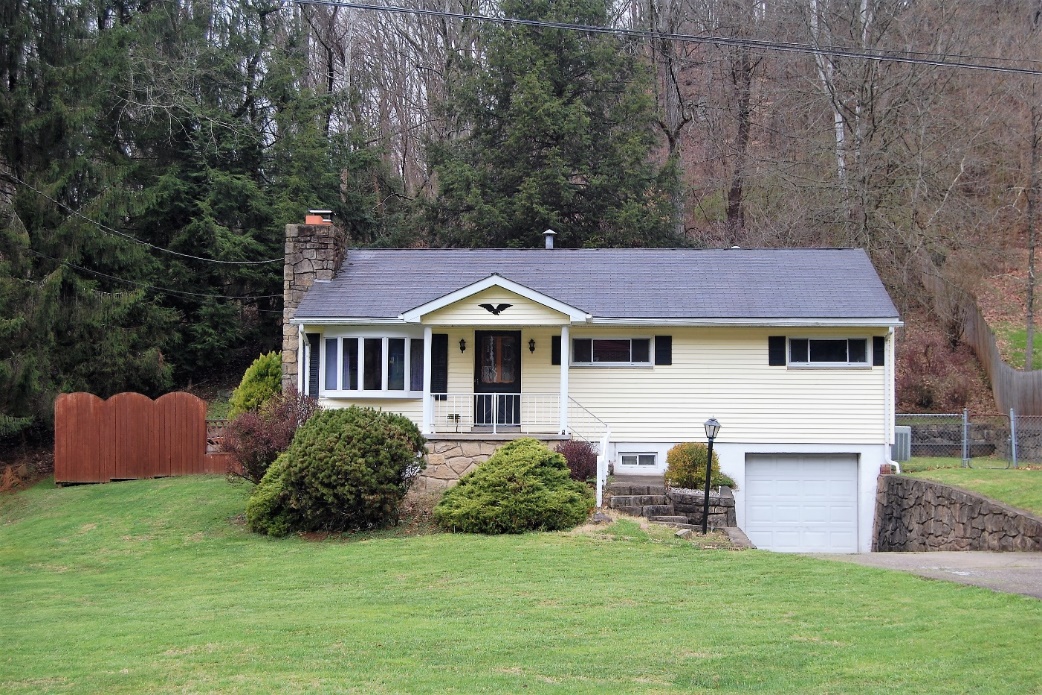 Auctioneer:  Stacy L. Cooper  #1517      Auctioneer/Agent:  Roger Mullins #1703          www.MOUNTAINEERAUCTIONS.com or www.auctionzip.com ID #4152 or #4158 for terms & photosBEDROOMS:  3BATHS:  1 	SQ. FEET:  Approx.  1,020 sq ft. main levelApprox. 1,020 sq ft. basement levelCOUNTY:  KanawhaTYPE:  1 story YEAR BUILT:  Approx. 1960CONSTRUCTION:  Vinyl sidingROOF:  Asphalt shingle HEAT:  Gas forced airWATER:  CityWALLS:  SheetrockWINDOWS: Updated vinyl double pane FLOORS:  Carpet (over hardwood), VinylA/C:  Central SEWER:  City Kanawha County WVADDITIONAL: All season sun room, private patio w/hot tub, 2 stone fireplaces, updated central heat & air, 1/2acre lot with large front yardLOT:  56/100A AREA R LTS 73-7421ST ST 73N – Nitro District - 